5th Grade Band 2022-2023 InformationWho can learn to play an instrument? All 5th grade students in Tacoma Public Schools have the opportunity to learn to play an instrument.  Please note: usually Giaudrone also offers orchestra, but we do not have an orchestra teacher this year – if your student is interested in a string instrument, they can start on a wind instrument this year and switch over next year to orchestra, assuming we have an orchestra teacher again.  How do I get an instrument?  1) Rent one from Ted Brown Music – see bit.ly/bandtacoma– (note: capitalization matters, and you’ll need to click on “Giaudrone”) – Ted Brown is a local company who provides good quality instruments which include repair as needed – they will also drop off the instrument at Giaudrone for your student!  2) See if a family member has one you can use, or 3) If you are eligible for free/reduced lunch, register for a scholarship instrument through the school district.  This is for $45.00/year, payable in one sum or in three payments of $15.00.When is band?  8:05-8:45am.  Everyone meets together October 3rd, 4th, and 6th to try out instruments, get registered etc.  From Monday, October 10th – December 16th woodwinds come Mondays and Thursdays, Brass come Tuesdays and Fridays. No band on late start Wednesdays.  After winter break students will come to band 3 days a week, TBA.Where is band and orchestra? In the GMS Band Room, 1415 (enter in the front doors and down the main hall, the last door on the right)How do I get to band? You will get to Giaudrone the same way you would if you were in middle school. You can ride the nearest middle school bus, walk, or get a ride.How do I get to my elementary school after band? The district provides free transportation for all 5th graders back to their local elementary school at 8:50 so they arrive on time for school to start.What if I eat breakfast at school? You can eat breakfast at GMS beginning at 7:45am.  You need to know your school ID number (same as your AR number) to eat breakfast.   If students are eating breakfast, they should arrive with enough time to arrive to their music room by 8:05 – food is not allowed in the band room.  Do I need anything besides an instrument to participate? You will need a pencil and a music book called Standard of Excellence, Book 1 (if you purchase from Ted Brown, it will be dropped off at Giaudrone for you!).  Is band all year long? Yes! The year will end with our final concert in June. In fact, if you like it, you can continue learning your instrument in middle school, high school, and even college!  Middle School Credit: 5th grade band students will receive a grade for band, and attendance will be taken every time they have class (beginning in mid-end of October, once classes settle).   If your student misses a class, they will be marked as absent and you will get a phone call home.  Performances: We will have 3 performances this year –
	Winter Concert: Thursday, January 12th at 6:30pm in the Giaudrone commons/ cafeteria 	Breakfast Showcase and Potluck: Friday, March 31st at 8:15am in the Giaudrone band room 	Spring concert w/ the GMS Beginning Bands: Thursday, June 1st at 6:30pm in the GMS gym Does it cost anything? There is no fee to be in band and orchestra, but you need to have all required supplies (an instrument and music book). If funds are unavailable we make sure that every student gets to participate anyway. Email Ms. Sheppard about options!Where do I rent/purchase an instrument? If you would like to rent/purchase an instrument, please use a reputable music vendor such as Ted Brown Music or Music and Arts/ Guitar Centers.  Instruments purchased online such as Amazon or in big-box stores like Walmart are low quality, difficult (or impossible) to play and are not repairable when they break.  If those are the only instruments in your price range, consider using a district instrument for $45/year.  How do I sign my student up for band? Students bring a filled out registration form the first week of class.  What if I still have questions? Feel free to email Ms. Stephanie Sheppard at ssheppa@tacoma.k12.wa.us 5th GRADE BAND REGISTRATION FORM     2022-2023Student name (first and last)_______________________________________________________________________________________What is their 7 digit Student ID Number (AR Number/Lunch Number)________________________________________What school does your student attend (circle)  		Mann		Reed		Whitman Who is their classroom teacher?___________________________________________________________________________________Do they have a medical care plan at school (allergies, medications, etc) _______________________________________If they have a medical care plan, what is it regarding? ___________________________________________________________Parent/Guardian Name ____________________________________________________________________________________________Phone Number __________________________________ home/cell	        ____________________________________________ workEmail Address ________________________________________________________________________________________________________If Ms. Sheppard needs to contact you, which method is best?  	 Phone Call		Email		TextI am interested in (circle one)        Flute		Clarinet		Trumpet		TrombonePlease check one:__________  I already own my instrument/ we have a flute, clarinet, trumpet, or trombone in our family.__________  I plan to rent an instrument from the music store or will purchase/rent one before our first day 			of class__________  We qualify for free and reduced lunch, and will rent through the Tacoma Instrument 				Scholarship Program (ISP) for $45.00/year.  Ms. Sheppard will send home a rental 				agreement the first week of band – do not send your student with cash or check to school.  I can’t wait to meet you!  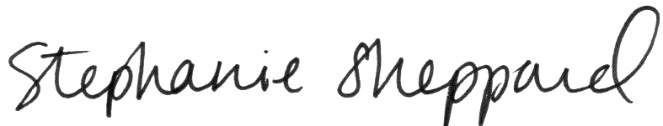 Ms. Stephanie Sheppard					Band Director, Co-ASB Advisor, Cross Country and Bowling Coach
Giaudrone Middle School	5th Grade Band: Mann, Reed, Whitman Elementary Schools ssheppa@tacoma.k12.wa.us 					
Return this form on the first day of band, or to your elementary music teacher.  Students MUST have this form turned in to be registered for middle school credit.